 The National Lottery Community Fund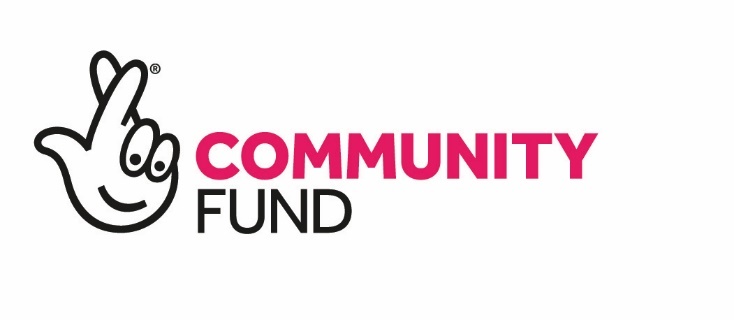 Grant AnnouncementDate: Tuesday 5 March 2024Number of grants: 110Total awarded: £4,979,067Table 1: Grants awarded across all Northern Ireland  Table 2: Grants awarded in Antrim and NewtownabbeyTable 3: Grants awarded in Ards and North DownTable 4: Grants awarded in Armagh City, Banbridge and Craigavon							Table 5: Grants awarded in BelfastTable 6: Grants awarded in Causeway Coast and GlensTable 7: Grants awarded in Derry City and StrabaneTable 8: Grants awarded in Fermanagh and OmaghTable 9: Grants awarded in Lisburn and CastlereaghTable 10: Grants awarded in Mid and East AntrimTable 11: Grants awarded in Mid UlsterTable 12: Grants awarded in Newry, Mourne and DownOrganisationLocationProject summaryAmount awardedFunding programmeField Studies Ireland CICAcross Northern IrelandField Studies Ireland CIC is using an £18,450 grant to run 40 nature wellbeing workshops across Northern Ireland for people who volunteer or work with children in their local community. The one-year project will provide the skills and confidence to promote nature as a tool for children to improve their wellbeing. £18,450Awards for All Northern IrelandHousing RightsAcross Northern IrelandHousing Rights is using a £427,280 grant to expand their services for young people aged 18-25, from across Northern Ireland, who are experiencing housing issues and/or are at risk of losing their home. Over four years the project will provide advice, advocacy, mediation and training for young people so they can improve and sustain their housing situation. The project will provide young people with the skills and knowledge they need for the future, improve their relationships within the community, and improve their health and wellbeing.£427,280Empowering Young PeopleNorthern Ireland Rape Crisis Association (Nexus NI)Across Northern Ireland Nexus NI is using a £497,098 grant to provide an aftercare support programme for people who have previously received counselling or therapeutic support at Nexus. Over four years the project will support people as they continue on their trauma recovery journey, from sexual abuse or abusive relationships, helping to build emotional resilience and empowering them to thrive. Support includes personal development programmes, peer support, advocacy, access to training, and help to make connections in the local community such as taking part in local activities. The project will take place in their hubs across Northern Ireland in Antrim, Bangor, Belfast, Carrickfergus, Derry/Londonderry, Enniskillen, Newry and Omagh.£497,098People and CommunitiesNorthern Ireland Rare Disease PartnershipAcross Northern IrelandNorthern Ireland Rare Disease Partnership, based in Newtownards, is using a £10,000 grant to run their Virtual Support Hub for people affected by rare disease and their families/carers. The Hub will provide resources to help reduce isolation by connecting people across Northern Ireland and sharing experiences.£10,000Awards for All Northern IrelandYouth Initiatives (Northern Ireland)Across Northern Ireland Youth Initiatives in west Belfast is using a £20,000 grant to run a leadership training programme for 100 young people from Banbridge, Derry/Londonderry, Downpatrick, east Belfast, Lisburn and west Belfast. The one-year project will improve young people’s confidence, build their skills, provide a sense of belonging and support them to be active role models to other young people. £20,000Awards for All Northern IrelandOrganisationLocationProject summaryAmount awardedFunding programmeAll About Us - ASD TeensAntrim and NewtownabbeyAll About Us ASD Teens in Antrim is using a £10,000 grant to help fund staff costs. This will provide the resources to open their warm space at regular times and provide a friendly welcoming area for the local community to come together for activities and support.£10,000Awards for All Northern IrelandListening EarAntrim and NewtownabbeyListening Ear in Rathcoole is using a £199,000 grant to deliver a community-based mental health support and advice service. Over three years the project will run activities to reduce isolation, improve wellbeing and lower stress, which alongside one-to-one support, will help to improve mental health before higher levels of support interventions are needed. The project includes a telephone helpline, face-to-face support, a foodbank, wellbeing activities, and volunteer training.£199,000People and CommunitiesRehabilityAntrim and NewtownabbeyRehability Limited, based in Antrim, is using an £8,990 to upgrade their computers and employ an IT tutor to show their members how to use the new system. The project will give members better access to the internet and teach them important computer skills.£8,990Awards for All Northern IrelandOrganisationLocationProject summaryAmount awardedFunding programmeChrist Church Primacy, BangorArds and North DownChrist Church Primacy in Bangor, which runs CAP Debt Centre, is using a £10,000 grant to cover essential costs so they can keep the centre open to provide support to local families.£10,000Awards for All Northern IrelandKilcooley Women's CentreArds and North DownKilcooley Women’s Centre is using a £481,040 grant to run volunteering and wellbeing activities for women in Bangor, Newtownards and the Ards Peninsula. Over three years the project will empower women to improve their mental health, reduce isolation, build resilience and provide opportunities for them to use their skills to benefit the wider community and support other women. The project will include training courses, mindfulness activities, support groups, social opportunities, and volunteer placements as peer mentors, delivering craft workshops, or working in the social supermarket café. The centre will provide childcare to help remove barriers for the women to take part in the project.£481,040People and CommunitiesKircubbin Volunteers LOL 1900Ards and North DownKircubbin Volunteers LOL 1900 is using a £9,332 grant to make improvements to their hall. Work includes upgrading security and kitchen facilities and buying tables and chairs to make the hall more accessible and comfortable for community groups to use for activities.£9,332Awards for All Northern IrelandLoughries Men's ShedArds and North DownLoughries Men's Shed in Newtownards is using an £8,405 grant over two years to buy equipment to help deliver their allotment and workshop activities, and to expand their Ukulele project. They will run Ukulele lessons and organise music performances at local day centres, nursing homes, and older people’s groups in community centres. The project will improve the mental health and wellbeing of members and the people who benefit from their community music sessions. £8,405Awards for All Northern IrelandNI Active YouthArds and North DownNI Active Youth, which is based in Bangor, is using an £18,866 grant over one year to run accessible physical activity sessions for young people, including those with additional physical and learning needs. The project will include weekly activity sessions, Active Holiday Camps and a coaching programme to improve health and wellbeing and promote inclusion.£18,866Awards for All Northern IrelandRedburn Loughview Community ForumArds and North DownRedburn Loughview Community Forum in Holywood is using a £19,846 grant to run activities to bring local young people together from Redburn, Loughview estate and Palace Barracks. The two-year project will reduce isolation and build friendships.£19,846Awards for All Northern IrelandWar Years RememberedArds and North DownWar Years Remembered in Ballyclare is using a £10,000 grant to safely relocate their museum artifacts to new premises in Newtownards. The museum will be available for schools and the local community to learn more about war history and provide a supportive environment for veterans to reminisce.£10,000Awards for All Northern IrelandOrganisationLocationProject summaryAmount awardedFunding programmeBanbridge Masonic Institution Hall CommitteeArmagh City, Banbridge and CraigavonBanbridge Masonic Institution Hall Committee is using an £18,900 grant to make improvements to their toilet facilities, including installing a disabled toilet. The project will make the hall more accessible and comfortable for community groups to use. £18,900Awards for All Northern IrelandBanbridge Twinning AssociationArmagh City, Banbridge and CraigavonBanbridge Twinning Association is using a £1,640 grant to celebrate its 30th anniversary of twinning with Ruelle-sur-Touvre, France. The project will link the two communities through a joint photography exhibition and cultural activities.£1,640Awards for All Northern IrelandCarrickblacker LOL 41Armagh City, Banbridge and CraigavonCarrickblacker LOL 41, based in Portadown, is using a £9,354 grant to carry out improvements to Levaghery Orange Hall. Work includes repairing the porch roof and replacing windows to make the hall more energy efficient and comfortable for community groups. £9,354Awards for All Northern IrelandCarrigart Residents AssociationArmagh City, Banbridge and CraigavonCarrigart Residents Association, based in Craigavon, is using a £3,408 grant to install a Defibrillator which will be accessible to the local community in a medical emergency. The project will also run first aid training and creative workshops to strengthen community relationships.£3,408Awards for All Northern IrelandCraigavon SamaritansArmagh City, Banbridge and CraigavonCraigavon Samaritans is using an £8,500 grant to run a wellbeing workshops and outings to recognise and celebrate the important work of their volunteers.£8,500Awards for All Northern IrelandCrosskeys Victoria Flute BandArmagh City, Banbridge and CraigavonCrosskeys Victoria Flute Band, based in Keady, is using a £9,100 grant to improve kitchen facilities, organise workshops and run seasonal events to help reduce isolation and bring the community together.£9,100Awards for All Northern IrelandDerrytrasna Senior Citizens GroupArmagh City, Banbridge and CraigavonDerrytrasna Senior Citizens Group is using a £5,900 grant to buy new IT equipment and organise a series of day trips for members and volunteers to celebrate the group’s 20th anniversary. £5,900Awards for All Northern IrelandMid Ulster Amateur Radio ClubArmagh City, Banbridge and CraigavonMid Ulster Amateur Radio Club, based in Tandragee, is using a £5,000 grant to buy new radio equipment which is more accessible for people with disabilities. The project will also give public radio demonstrations to attract new members.£5,000Awards for All Northern IrelandMigrant Support ServiceArmagh City, Banbridge and CraigavonMigrant Support Service in Portadown is using a £10,000 grant to buy equipment for their playgroup sessions which bring children and adults together to promote learning and development. The project will provide opportunities for parents to take language lessons, build community relationships and receive support.£10,000Awards for All Northern IrelandMilford Community Development Association LtdArmagh City, Banbridge and CraigavonMilford Community Development Association Ltd, based outside Armagh City, is using a £2,075 grant to buy a polytunnel and install raised beds, to grow flowers and vegetables. The project will support community gardening activities and provide regular activity for its users, promoting social, physical and mental wellbeing.£2,075Awards for All Northern IrelandPortadown Cares LimitedArmagh City, Banbridge and CraigavonPortadown Cares Limited is using a £4,000 grant to upgrade their disabled toilet facilities to make them more accessible for groups using their hall.£4,000Awards for All Northern IrelandRainbow Pre-SchoolArmagh City, Banbridge and CraigavonRainbow Pre-School based in Dromore, is using an £8,000 grant to organise a series of events celebrate their 40th anniversary. The celebrations will bring together the community of current and past pupils and parents.£8,000Awards for All Northern IrelandRedmond O Hanlon GAC PoyntzpassArmagh City, Banbridge and CraigavonRedmond O'Hanlon GAC Poyntzpass is using a £7,200 grant to run personal development and social activities for local young people. The project will bring young people together from the club and the local church to build positive relationships and inspire each other.£7,200Awards for All Northern IrelandSt. Catherine's CollegeArmagh City, Banbridge and CraigavonSt Catherine's College in Armagh is using a £5,000 grant to transform an underused outdoor space into a vibrant green space for the whole community to use, to improve their wellbeing.£5,000Awards for All Northern IrelandOrganisationLocationProject summaryAmount awardedFunding programmeAction CancerBelfastAction Cancer, which is based in Belfast, is using a £9,975 grant to run two Positive Living Programmes in Portadown and Dundonald for adults impacted by cancer. The project will provide support, life coaching and therapeutic activities to help people manage their emotional health and build resilience.£9,975Awards for All Northern IrelandBallydownfine Women's InstituteBelfastBallydownfine Women’s Institute, based in Belfast, is using an £8,150 grant to run a programme of craft and wellbeing activities and an event to celebrate their 30th anniversary. The project will bring together existing members and attract new ones.£8,150Awards for All Northern IrelandBattle Inc. Gaming CICBelfastBattle Inc. Gaming CIC, based in west Belfast, is using £4,392 to run gaming activities to bring people together to improve their health and wellbeing. The project will support members, which includes people with disabilities, autism, and from the LGBTQ+ community, to feel comfortable to be themselves in a safe space and build connections over a shared interest. The project also includes regular evenings for transgender adults and young people to also take part in non-gaming activities such as make-up and hair lessons, to help them explore their gender identities.£4,392Awards for All Northern IrelandBritish Liver TrustBelfastThe British Liver Trust is using a £20,000 grant over one year, to deliver its Love Your Liver Roadshow over four days in Belfast and Derry/Londonderry. A branded mobile unit offering free liver screening and scanning, with immediate results, to help with early detection of liver disease and provide advice on steps people can take to reduce their risk.£20,000Awards for All Northern IrelandColin Neighbourhood Partnership BelfastColin Neighbourhood Partnership, based in west Belfast, is using a £20,000 grant over one year, to run a health and wellbeing programme for the local community. Activities include craft workshops, residentials, day trips, musical performances and seasonal dinners. The project will improve wellbeing and promote social connections. £20,000Awards for All Northern IrelandEvery Nation ChurchBelfastEvery Nation Church, Belfast, is using an £11,160 grant over one year to support refugees and people seeking asylum with essential items, food vouchers and making connections to feel part of the local community. £11,160Awards for All Northern IrelandFoodstock LtdBelfastFoodstock Ltd in west Belfast is using a £391,907 grant to increase their resources and expand their support for the local community. Over three years the project will help people to tackle the issues they are facing due to the rising cost of living and help them to access the services, benefits and support they are entitled to. The project includes a foodbank, a Christmas toy appeal, community food growing project, cookery classes, Period Poverty packs, a welcoming café space and advice clinics.£391,907People and CommunitiesHERe NIBelfastHERe NI, based in Belfast, is using a £20,000 grant over one year to run an outreach and engagement programme for LGBTQIA+ women. Activities include peer groups for older women, listening ear sessions, networking, and support for trans women. The project will increase self-esteem, build friendships, improve mental health and reduce isolation. £20,000Awards for All Northern IrelandHomeplus NI LtdBelfastHomeplus NI in south Belfast is using a £20,000 grant over one year to buy an electric minibus to help them carry out their work more effectively. The vehicle will reduce their carbon footprint and allow them to transport staff and volunteers to deliver outreach work with refugees and people seeking asylum, homeless people and local people struggling with the cost-of-living crisis.£20,000Awards for All Northern IrelandImagine Belfast LtdBelfastImagine Belfast Ltd is using a £19,910, over two years to deliver the annual Imagine! Belfast Festival of Ideas & Politics in 2024 and 2025. The project will engage with local groups to debate local issues and discuss ways to improve their communities.£19,910Awards for All Northern IrelandLenadoon Community ForumBelfastLenadoon Community Forum, based in west Belfast, is using a £6,000 grant to carry out a public consultation and develop a strategic plan for the local area. The project will support local groups by identifying what is needed in the area and use the plan to engage with stakeholders and statutory agencies.£6,000Awards for All Northern IrelandMigrant HelplineBelfastMigrant Helpline in Belfast, working in partnership with The Hummingbird Project in Portstewart, is using a £3,578 grant to run a pilot support programme for people seeking asylum and refugees living across Northern Ireland. The project will improve emotional wellbeing, promote healing and build resilience through a series of workshops to empower and help cope with trauma.£3,578Awards for All Northern IrelandNew Lodge Duncairn Community Health PartnershipBelfastNew Lodge Duncairn Community Health Partnership, based in north Belfast, is using an £8,385 grant to run a menopause support group with weekly physical activity sessions and a monthly menopause cafe. The project will empower local women going through the menopause by helping them gain knowledge, understanding and peer support. £8,385Awards for All Northern IrelandSt Teresa's Youth CentreBelfastSt Teresa’s Youth Club, based in west Belfast, is using a £9,812 grant to run a peer education programme led by young people, for young people, discussing issues that they believe are relevant. The project will empower young people to advocate on their needs and support others in the community.£9,812Awards for All Northern IrelandStarling CollectiveBelfastStarling Collective, working in collaboration with the Christian Fellowship Church and East Belfast Mission's Hosford House, is using a £186,148 grant to provide practical and emotional support to people seeking asylum and refugees. Over two years the project will provide accommodation and living expenses to people who have gone through the asylum system and no longer have access to public funding. The project will work with individuals that have accessed legal aid and help them to proceed for what is most appropriate for their personal circumstances. A steering group of people with lived experience will help inform the project, providing guidance, understanding and hope.   £186,148People and CommunitiesThe Parent Rooms LtdBelfastThe Parent Rooms Ltd, based in north Belfast, is using a £10,000 grant to bring parents together to learn new skills and create a wellness garden at the Houben Centre. Volunteers will take part in gardening and creative activities to develop the current garden into a calming space and improve their wellbeing. £10,000Awards for All Northern IrelandThe Tuesday ClubBelfastThe Tuesday Club is using a £10,000 grant to bring together older people from west and east Belfast to take part in social activities, workshops and a residential. The project will reduce isolation, improve mental health and help members gain new skills.£10,000Awards for All Northern IrelandUpper Andersonstown Community ForumBelfastUpper Andersonstown Community Forum, based in west Belfast, is using a £10,000 grant to run a programme of health and wellbeing activities for local young people. The project will increase young people’s confidence through mindfulness, physical activities and social action projects.£10,000Awards for All Northern IrelandVoicing the Void C.I.CBelfastVoicing the Void, based in Belfast, is using a £10,000 grant to deliver creative writing and filming workshops for young people and adults who wouldn’t normally have the opportunity to take part in these activities. The project will give people a voice, improve their confidence and build resilience.£10,000Awards for All Northern IrelandWhitecity Community Development Association - Over 50s ClubBelfastWhitecity Community Development Association-Over 50s Club, based in Belfast, is using a £5,600 grant to bring local older people together to explore a range of health-based activities and build new friendships.£5,600Awards for All Northern IrelandZimbe! Chorus Northern IrelandBelfastZimbe! Chorus Northern Ireland is using a £5,750 grant to bring together 100 singers from different backgrounds to build connections through African singing and jazz music. The project will form an adult chorus and a children’s chorus, working with the Corrymeela Community in Belfast and Shared Education schools in Bangor, to run the singing workshops and organise two performances in spring and autumn 2024. The project will increase inclusion, improve cultural appreciation and support intergenerational learning.£5,750Awards for All Northern IrelandOrganisationLocationProject summaryAmount awardedFunding programmeBallykelly Friendly Friday ClubCauseway Coast and GlensBallykelly Friendly Friday Club is using a £4,850 grant to deliver a programme of weekly wellbeing and craft activities for local older people. The project will reduce isolation and loneliness among older people in the area.£4,850Awards for All Northern IrelandBallymoney, Finvoy & Rasharkin [BFR] Parish Caring AssociationCauseway Coast and GlensBallymoney, Finvoy and Rasharkin Parish Caring Association, is using a £9,756 grant to buy freezers and hygiene items to support the running of their Community Fridge. The project will help people access free food and essential items to reduce poverty and food waste. £9,756Awards for All Northern IrelandBallyrashane Women's InstituteCauseway Coast and GlensBallyrashane Women's Institute in Coleraine is using a £1,390 grant to organise a series of outings and craft workshops to celebrate their 80th anniversary. The project will bring members together to improve wellbeing and commemorate this special occasion.£1,390Awards for All Northern IrelandBee HeardCauseway Coast and GlensBee Heard in Coleraine is using a £1,942 grant to cover running costs and buy equipment so it can run activities and provide a warm, safe space for the community. £1,942Awards for All Northern IrelandCastlecatt Community AssociationCauseway Coast and GlensCastlecatt Community Association, based in Bushmills, is using a £4,846 grant to buy equipment and run activities for the local community to build connections and improve wellbeing. The project includes a book club, Knit and Natter craft group and seasonal events.£4,846Awards for All Northern IrelandMoneydig Rural Network GroupCauseway Coast and GlensMoneydig Rural Network Group, based outside Garvagh, is using a £20,000 grant to deliver a two-year programme of craft and wellbeing activities. The project will encourage healthier lifestyles and build connections.  £20,000Awards for All Northern IrelandMosside Woman’s InstituteCauseway Coast and GlensMosside Woman’s Institute, is using a £2,000 grant to provide outings for their members. The project will improve mental health, reduce loneliness and encourage new members.£2,000Awards for All Northern IrelandRasharkin & District Rural Cultural & Educational SocietyCauseway Coast and GlensRasharkin and District Rural Cultural and Educational Society is using a £7,900 grant to make improvements to their kitchen facilities and organise activities to reduce isolation. The project includes a community open day, concert cultural trips and historical research. £7,900Awards for All Northern IrelandStitching TimeCauseway Coast and GlensStitching Time, based in Ballycastle, is using a £4,000 grant over two years, to run crafting workshops for members and young people. The project will teach new skills and support young people to learn how to use a sewing machine.£4,000Awards for All Northern IrelandOrganisationLocationProject summaryAmount awardedFunding programmeAdvice Services Skeoge LtdDerry City and StrabaneAdvice Services Skeoge Ltd. is using a £498,737 grant to provide advice, support and advocacy services on housing, benefits and welfare rights to people in Derry/Londonderry. Over four years the project will set up nine outreach clinics which will provide private appointments and be easily accessible to people living in the Ballyarnett, Moor and Foyle DEAs, and also host public open events.  The project will empower people with the knowledge and support to solve issues they are facing.£498,737People and CommunitiesCaw/Nelson Drive Action GroupDerry City and StrabaneCaw/Nelson Drive Action Group in Derry/Londonderry is using a £499,837 grant to provide activities for all ages in the community. Over five years the project will reduce isolation, improve health and wellbeing, build community connections and develop skills. Activities will include pre-school classes, parenting programmes, afterschool clubs, training programmes, and activities for older people. £499,837People and CommunitiesCreggan Pre-school & Training Trust LtdDerry City and StrabaneCreggan Pre-School and Training Trust Ltd based in Derry/Londonderry is using a £9,650 grant to make improvements to the safety of their outdoor space/play area which will be used for activities to bring the community together.£9,650Awards for All Northern IrelandEgo ResilioDerry City and StrabaneEgo Resilio, based in Dungiven, is using a £7,700 grant to run a series of events across Derry and Strabane council area to promote feelings of ‘hope’ within the community and improve wellbeing. The events will use stories, scientific facts, and strategies to provide people with the knowledge and motivation to improve their sense of ‘hope’ and manage feelings of ‘hopelessness’. £7,700Awards for All Northern IrelandEnagh Seniors GroupDerry City and StrabaneEnagh Seniors Group based near Derry/Londonderry is using a £6,140 grant to run craft workshops and cultural trips for local older people. The project will reduce isolation and improve wellbeing by keeping members active and connected.£6,140Awards for All Northern IrelandHave Your Tomorrow's (HURT)Derry City and StrabaneHave Your Tomorrows (HURT) in Derry//Londonderry is using a £194,500 grant to provide early intervention support for young people who have been impacted by addiction. Over two years the project will run structured support programmes, counselling, complementary therapies and personal development activities. The project will improve wellbeing, tackle problems associated with addiction, and help the young people to develop skills and plan for a more positive future.  £194,500Empowering Young PeopleKerala AssociationDerry City and StrabaneKerala Association in Derry/Londonderry is using an £11,200 grant to run a two-year programme of creative activities. The project will bring people together to improve health and wellbeing, celebrate cultural events and promote diversity groups within the local community.£11,200 Awards for All Northern IrelandLiberty ConsortiumDerry City and StrabaneLiberty Consortium, based in Derry/Londonderry, is using a £20,000 grant to organise a celebration event, led by young people from their BUD Club and youth forum. Young people with disabilities will help plan the event and perform at it, in front of their families and the wider community. The project will build their confidence, teach new skills and showcase their talents. £20,000Awards for All Northern IrelandMe4MentalDerry City and StrabaneMe4Mental, based in Derry/Londonderry, is using a £20,000 grant to provide mental health support to local people. The project will run a programme including one to one sessions, a listening ear service, peer support groups, daily support calls, a breakfast club and drop in facility.£20,000Awards for All Northern IrelandNewtownstewart Community ForumDerry City and StrabaneNewtownstewart Community Forum is using a £10,000 grant to run a community hub where local people can meet, access support and take part in activities to improve their wellbeing.£10,000Awards for All Northern IrelandRural Area Partnership in Derry LimitedDerry City and StrabaneRural Area Partnership in Derry (RAPID), which is based in Kilaloo, is using a £9,000 grant to deliver a series of environment workshops for the local community. The project will raise awareness of threats to local nature and wildlife habitats, and how to work together to protect them.£9,000Awards for All Northern IrelandSion Mills & District Carers Support AssociationDerry City and StrabaneSion Mills and District Carers Support Association is using a £20,000 grant over 18 months to bring local carers together each month to allow them to share experiences and provide support to each other. The project will run a programme of fun activities, outings and educational courses to improve their mental health and wellbeing and provide respite from their caring role.£20,000Awards for All Northern IrelandSion Mills Meet and GreetDerry City and StrabaneSion Mills Meet and Greet is using a £9,464 grant to run a programme of wellbeing and craft activities for local older people. The project will reduce rural isolation and loneliness by bringing people together.£9,464Awards for All Northern IrelandSperrin Arts & Crafts NetworkDerry City and StrabaneSperrin Arts and Crafts Network is using a £6,400 grant to run a programme of craft workshops and trips to crafting shows for people in Ardstraw, Drumlegagh, Gortin and Newtownstewart. The project will reduce rural isolation and loneliness by bringing local people together.£6,400Awards for All Northern IrelandOrganisationLocationProject summaryAmount awardedFunding programmeGallows Hill Community AssociationFermanagh and OmaghGallows Hill Community Association in Omagh is using an £8,210 grant to buy equipment for their new community venue and run a programme of creative and wellbeing workshops. The project includes reflexology, meditation, drumming lessons and craft sessions, to bring together and support the local community.£8,210Awards for All Northern IrelandOmagh PrideFermanagh and OmaghOmagh Pride are using a £10,000 grant to run an LGBTQ+ Pride event. They will bring members of the LGBTQ+ community and the wider community together to celebrate, strengthen relationships and improve wellbeing.£10,000Awards for All Northern IrelandSWELL Supported We Live LifeFermanagh and OmaghSWELL (Supported We Live Life) in Enniskillen is using a £19,979 grant over two years to provide support services and activities to local people affected by cancer. The project will include a range of one-to-one counselling and complimentary therapies to improve wellbeing.£19,979Awards for All Northern IrelandOrganisationLocationProject summaryAmount awardedFunding programmeBeechlawn Special SchoolLisburn and CastlereaghBeechlawn Special School in Hillsborough is using an £8,800 grant to take their Makaton Choir to perform at Wembley Arena in London for the Voice in A Million project event. The project will raise awareness of the Makaton language and improve pupil’s confidence and wellbeing.£8,800Awards for All Northern IrelandCarryduff Women's InstituteLisburn and CastlereaghCarryduff Womens Institute is using an £885 grant to celebrate their 70th birthday with an afternoon tea event for their members. The project will provide an opportunity for members to connect and enjoy a treat together, while reminiscing on their 70 years.£885Awards for All Northern IrelandHome-Start Lisburn/ColinLisburn and CastlereaghHome-Start Lisburn/Colin is using a £165,000 grant to expand their support for families with complex needs in the Lisburn and Colin area. Over three years the project will provide group parent support sessions and home visits, to help them cope physically and emotionally with demands of family life and improve life chances for vulnerable children. This project will also deliver tailored neurodiversity training to meet rising demands and family activity days to support families to connect with their local community.£165,000People and CommunitiesLisburn Downtown CentreLisburn and CastlereaghLisburn Downtown Centre is using a £10,000 grant to run a weekly choir for members of the local community. The project will increase confidence and self-esteem and give people a sense of community and belonging.£10,000Awards for All Northern IrelandStorehouse TrustLisburn and CastlereaghStorehouse Trust in Carryduff is using a £10,000 grant to run a school uniform and clothing bank for the local community. The project will reduce stress and improve wellbeing for people impacted by the Cost-of-Living Crisis.£10,000Awards for All Northern IrelandOrganisationLocationProject summaryAmount awardedFunding programmeCarrickfergus Community ForumMid and East AntrimCarrickfergus Community Forum is using a £10,000 grant to run personal development workshops for men who have suffered family relationship breakdowns. The project will run personal development workshops, self-care activities, team building exercises and family fun days. The project will improve mental health, develop skills and help to build family relationships. £10,000Awards for All Northern IrelandVeterans Support Group BallymenaMid and East AntrimVeterans Support Group Ballymena is using a £10,000 grant to run a programme of social activities, including health and wellbeing workshops and a monthly breakfast club. The project will reduce loneliness and isolation by bringing veterans together and helping them access support.£10,000Awards for All Northern IrelandWhitehead Glasgow Rangers Over 50s ClubMid and East AntrimWhitehead Glasgow Rangers Over 50s Club is using a £9,780 grant to run social activities and trips for local older people to reduce isolation, loneliness and encourage friendships. £9,780Awards for All Northern IrelandOrganisationLocationProject summaryAmount awardedFunding programmeAnnahoe Junior District Orange Sports & Cultural GroupMid UlsterAnnahoe Junior District Orange Sports and Cultural Group, based in the Clogher Valley area, is using a £17,570 grant over one year to buy an outdoor marquee and storage trailer. This will allow them to host more outdoor events for the local community to improve their wellbeing £17,570Awards for All Northern IrelandCaledon PlaygroupMid UlsterCaledon Playgroup is using a £7,000 grant to celebrate their 25th anniversary by organising a community fun day. The celebrations will bring past and present members and local families together.£7,000Awards for All Northern IrelandDungannon Youth Resource CentreMid UlsterDungannon Youth Resource Centre is using a £19,000 grant to employ a youth worker for two years to run physical activities alongside wellbeing workshops for local young people. The project will promote healthier lifestyles and improve mental health and wellbeing.£19,000Awards for All Northern IrelandFivemiletown Estates GroupMid UlsterFivemiletown Estates Group is a using £5,990 grant to run a programme of craft and wellbeing activities for the local community. The project will support people to learn new skills, reduce isolation and celebrate their volunteers.£5,990Awards for All Northern IrelandFriends of Little WoodsMid UlsterFriends of Little Woods, based at St Catherine's Wood in Fivemiletown, is using an £8,163 grant to create and install an accessible platform at the end of their boardwalk for children and adults with disabilities to experience nature and improve their wellbeing.£8,163Awards for All Northern IrelandGlenburn Community AssociationMid UlsterGlenburn Community Association in Magherafelt, is using a £6,599 grant to run a series of cultural day trips for the local community, including Rathlin Island, Titanic Belfast and W5. The project will reduce anxiety and bring together the local community.£6,599Awards for All Northern IrelandMid Ulster Community First RespondersMid UlsterMid Ulster Community First Responders based in Knockcloghrim near Maghera is using a £20,000 grant to buy defibrillators, medical equipment and hold first aid workshops. The project will train volunteers to confidently provide medical care in an emergency while waiting for an ambulance to arrive to this rural area.£20,000Awards for All Northern IrelandMid-Ulster Stronger Together (MUST)Mid UlsterMid-Ulster Stronger Together (MUST), based in Cookstown, is using a £7,000 grant to run a support group for local families who have children with learning difficulties or behavioural issues and are struggling with the rising cost of living. The project will run family activities and behavioural workshops to increase confidence, improve wellbeing within the families and help parents to build a support network.£7,000Awards for All Northern IrelandNI Hyatt LtdMid UlsterNI Hyatt is using a £7,665 grant to run the Al Taaleem - Weekend Arabic Culture and Language School in Magherafelt. This project will bring young people together to explore the Arabic language, society and culture, which will help their personal development and connections.£7,665Awards for All Northern IrelandPomeroy AfterschoolMid UlsterPomeroy Afterschool is using a £9,305 grant to create an outdoor play area with an all-weather cover and equipment storage. The project will improve physical and learning opportunities for the children attending the community-based club, which benefits local families.£9,305Awards for All Northern IrelandSt Elizabeth's Senior Citizen's Mid UlsterSt Elizabeth’s Senior Citizen’s, based in Moygashel, is using a £9,963 grant to deliver wellbeing activities to older people in the community. The project will bring people together and reduce isolation and loneliness. £9,963Awards for All Northern IrelandStevenson Community ProjectsMid UlsterStevenson Community Projects, based in Dungannon, is using a £6,923 grant to install a solar-powered defibrillator, which will be accessible to the local community in a medical emergency, and provide first aid training.£6,923Awards for All Northern IrelandTamlaght O'Crilly Parish Vintage GroupMid UlsterTamlaght O’Crilly Parish Vintage Group is using an £18,546 grant to organise community events to celebrate their 30th Anniversary. Over one year the project events will include a youth social, community dance, vintage rally, community concert and a winter light festival. The project will bring local people together and reduce isolation.£18,546Awards for All Northern IrelandThomas Doran Parkanaur TrustMid UlsterThomas Doran Parkanaur Trust, based in Castlecaulfield, is using a £20,000 grant to run a therapeutic gardening project for people with disabilities from Parkanaur Residential Services and the local community. Activities include planting, propagation, seed sowing, potting, seasonal activities and animal care. The one-year project will teach people new skills, reduce isolation and loneliness and help people make greener, healthier choices.£20,000Awards for All Northern IrelandTyrone Underwater Search and RecoveryMid UlsterTyrone Underwater Search and Recovery, based outside Dungannon, is using a £10,000 grant to provide specialist underwater search and recovery services to support the emergency services and provide educational and recreational facilities for the wider community.£10,000Awards for All Northern IrelandUpperlands Murray Club Apprentice Boys of DerryMid UlsterUpperlands Murray Club Apprentice Boys of Derry is using a £10,000 grant to renovate their hall so that it is more accessible to groups in the local community. Works include replacing doors and windows.£10,000Awards for All Northern IrelandOrganisationLocationProject summaryAmount awardedFunding programme12th Armagh Slieve Gullion Scout Group Scouting IrelandNewry, Mourne and Down12th Armagh Slieve Gullion Scout Group Scouting Ireland is using a £9,644 grant to buy equipment for a camping trip in the Mournes. The project will develop the teamwork and outdoor skills of local young people. £9,644Awards for All Northern IrelandAn Grúpa Tuismitheoirí agus TachráinNewry, Mourne and DownAn Grúpa Tuismitheoirí agus Tachráin based in Castlewellan is using a £2,800 grant to run Irish language activities for Irish speaking children and their families in the local community. The project will run story time sessions, parent and toddler groups and an Irish Language conversation circle for parents whose children are in Irish Medium education. The project will bring together the local Irish Speaking community and reduce isolation.£2,800Awards for All Northern IrelandCommunity Studio ProductionsNewry, Mourne and DownCommunity Studio Productions in Newcastle is using a £9,170 grant, over two years, to develop a community hub in a disused space. The project will buy equipment, carry out renovations and make the space accessible for local community groups to use for activities.£9,170Awards for All Northern IrelandDonaghmore (Down) Men's ShedNewry, Mourne and DownDonaghmore (Down) Men's Shed, is using a £9,937 grant to buy woodwork tools and safety equipment to create planters, bird boxes and bat boxes. The project will support local men to learn new skills and connect with each other to reduce isolation.£9,937Awards for All Northern IrelandHome-Start Newry & MourneNewry, Mourne and DownHome-Start Newry and Mourne is using a £435,387 grant to provide short-term intensive support for families, to help them manage the crisis or challenge that they face. Over four years the project will provide support in the home and in group settings, to help parents cope with issues and provide a stable home for their children. The project includes parenting skills workshops, emotional support through peer groups of parents sharing their experiences, practical help to solve issues in the home such as establishing routines, and support to manage difficult behaviours. £435,387People and CommunitiesInspire SavalNewry, Mourne and DownInspire Saval, based between Newry and Rathfriland, are using a £9,500 grant to carry out an options appraisal, business plan and design costings, to support the development of a community hub. The project will assess ways of addressing rural isolation and the lack of facilities in the local area.£9,500Awards for All Northern IrelandMoneydarragh Community Hub LimitedNewry, Mourne and DownMoneydarragh Community Hub is using a £20,000 grant over one-year to improve the energy efficiency of their building by installing double glazing and solar panels. The project will help reduce the cost of running of the building along with creating a warm and welcoming space for the local community.£20,000Awards for All Northern IrelandRostrevor Men's ShedNewry, Mourne and DownRostrevor Men's Shed is using a £6,280 grant to buy new equipment to support the group's activities. The project will enable the group to expand their current activities and for members to learn new skills and improve wellbeing.£6,899Awards for All Northern IrelandSheepbridge Heritage and Cultural SocietyNewry, Mourne and DownSheepbridge Heritage and Cultural Society is using a £10,000 grant to transform an unused space in their building into a welcoming meeting area for small groups. The project will enable the group to offer space out to more groups in the community and reduce the heating costs needed for their larger room.£10,000Awards for All Northern IrelandSMART (NI)Newry, Mourne and DownSMART (NI), based in Castlewellan, is using a £2,889 grant to buy sports and craft equipment to run a summer camp for local young people. The project will enable young people to learn new skills, build new friendships and improve their mental and physical wellbeing.£2,889Awards for All Northern Ireland